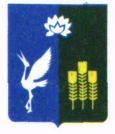 АДМИНИСТРАЦИЯПРОХОРСКОГО СЕЛЬСКОГО ПОСЕЛЕНИЯСПАССКОГО МУНИЦИПАЛЬНОГО РАЙОНА ПРИМОРСКОГО КРАЯПОСТАНОВЛЕНИЕ 18 ноября 2017 года                            с. Прохоры                                            № 83-паОб утверждении Положения о порядке проведения общественных мероприятий в Прохорском сельском поселенииВ соответствии с Конституцией Российской Федерации, Федеральным законом от 06 октября 2003 года № 131-ФЗ "Об общих принципах организации местного самоуправления в Российской Федерации", Федеральным законом от 19.06.2004 № 54-ФЗ «О собраниях, митингах, демонстрациях, шествиях и пикетированиях», Законом Приморского края от 25 февраля 2011 года N 742-КЗ "О публичных мероприятиях в Приморском крае", Закон Приморского края от 07.11.2017 N 197-КЗ "О внесении изменений в статью 3 Закона Приморского края "О публичных мероприятиях в Приморском крае" (принят Законодательным Собранием Приморского края 25.10.2017), Уставом Прохорского сельского поселения, с целью обеспечении условий реализации права граждан Российской Федерации на проведение собраний, митингов, демонстраций и пикетирований в Прохорском сельском поселении,ПОСТАНОВЛЯЕТ:Утвердить Положение о порядке проведения общественных мероприятий в Прохорском сельском поселении (приложение № 1 к настоящему постановлению)Разместить настоящее постановление на сайте администрации Прохорского сельского поселения в информационной сети «Интернет»Настоящее постановление вступает в силу в соответствии с действующим законодательством.Контроль за исполнением настоящего постановления оставляю за собойГлава администрацииПрохорского сельского поселения						Кобзарь В.В. Приложение № 1к постановлению главы администрации Прохорского сельского поселения № 83-па от 18 декабря 2017 года УТВЕРЖДЕНОпостановлением  главы администрации Прохорского сельского № 18 от 83-па декабря 2017 года ПОЛОЖЕНИЕо порядке проведения общественных мероприятий в Прохорском сельском поселенииПоложение о порядке организации и проведения публичных мероприятий на территории муниципального образования Прохорское сельское поселение Спасского муниципального района Приморского края (далее – Положение) разработано в соответствии с Конституцией Российской Федерации, Федеральным законом от 06 октября 2003 года № 131-ФЗ "Об общих принципах организации местного самоуправления в Российской Федерации", Федеральным законом от 19.06.2004 № 54-ФЗ «О собраниях, митингах, демонстрациях, шествиях и пикетированиях», Законом Приморского края от 25 февраля 2011 года N 742-КЗ "О публичных мероприятиях в Приморском крае", Закон Приморского края от 07.11.2017 N 197-КЗ "О внесении изменений в статью 3 Закона Приморского края "О публичных мероприятиях в Приморском крае" (принят Законодательным Собранием Приморского края 25.10.2017), Уставом Прохорского сельского поселения, направлено на обеспечение в пределах ведения муниципального образования Прохорское сельское поселение Спасского муниципального района Приморского края (далее — Поселение) условий реализации права граждан Российской Федерации на проведение в Поселении собраний, митингов, демонстраций, шествий и пикетирований, определяет порядок регистрации и рассмотрения уведомлений о проведении публичных мероприятий в администрации Прохорского сельского поселения Спасского муниципального района Приморского края (далее — администрация Поселения), порядок организации и проведения публичных мероприятий на территории Поселения.Общие положения1.1 В настоящем Положении в соответствии с Федеральным законом от 19.06.2004 № 54-ФЗ «О собраниях, митингах, демонстрациях, шествиях и пикетированиях» используются следующие основные понятия:публичное мероприятие — открытая, мирная, доступная каждому, проводимая в форме собрания, митинга, демонстрации, шествия или пикетирования либо в различных сочетаниях этих форм акция, осуществляемая по инициативе граждан Российской Федерации, политических партий, других общественных объединений и религиозных объединений, в том числе с использованием транспортных средств. Целью публичного мероприятия является свободное выражение и формирование мнений, а также выдвижение требований по различным вопросам политической, экономической, социальной и культурной жизни страны и вопросам внешней политики;собрание — совместное присутствие граждан в специально отведенном или приспособленном для этого месте для коллективного обсуждения каких- либо общественно — значимых вопросов;митинг — массовое присутствие граждан в определенном месте для публичного выражения общественного мнения по поводу актуальных проблем преимущественно общественно-политического характера;демонстрация — организованное публичное выражение общественных настроений группой граждан с использованием во время передвижения, в том числе на транспортных средствах, плакатов, транспарантов и иных средств наглядной агитации;шествие — массовое прохождение граждан по заранее определенному маршруту в целях привлечения внимания к каким-либо проблемам;пикетирование — форма публичного выражения мнений, осуществляемого без передвижения и использования звукоусиливающих технических средств путем размещения у пикетируемого объекта одного или более граждан, использующих плакаты, транспаранты и иные средства наглядной агитации, а также быстровозводимые сборно-разборные конструкции;уведомление о проведении публичного мероприятия — документ, посредством которого органу исполнительной власти или органу местного самоуправления в порядке, установленном Федеральным законом от 19.06.2004 № 54-ФЗ «О собраниях, митингах, демонстрациях, шествиях и пикетированиях», сообщается информация о проведении публичного мероприятия в целях обеспечения при его проведении безопасности и правопорядка;организатор публичного мероприятия — один или несколько граждан Российской Федерации (организатором демонстраций, шествий и пикетирований может быть гражданин Российской Федерации, достигший возраста 18 лет, митингов и собраний — 16 лет), политические партии, другие общественные и религиозные объединения, их региональные отделения и иные структурные подразделения, взявшие на себя обязательство по организации и проведению публичного мероприятия.1.2 Иные понятия, используемые в настоящем Положении, определяются в соответствии с Федеральным законом от 19.06.2004 № 54-ФЗ «О собраниях, митингах, демонстрациях, шествиях и пикетированиях» и другими федеральными законами.Порядок подачи уведомления о проведении публичного мероприятияУведомление о проведении публичного мероприятия (далее — Уведомление) подается его организатором в письменной форме непосредственно в администрацию Поселения лично или через своего представителя, полномочия которого на выполнение распорядительных функций по организации и проведению публичного мероприятия оформлены в соответствии требованиям действующего законодательства.Уведомление о проведении публичного мероприятия (за исключением публичного мероприятия, проводимого депутатом законодательного (представительного) органа государственной власти, депутатом представительного органа муниципального образования в целях информирования избирателей о своей деятельности при встрече с избирателями, а также собрания и пикетирования, проводимого одним участником без использования быстровозводимой сборно-разборной конструкции) подается его организатором в письменной форме в орган исполнительной власти Приморского края, уполномоченный Администрацией Приморского края (далее - орган исполнительной власти Приморского края), или администрацию муниципального образования Приморского края, на территории которого планируется его проведение, в срок не ранее 15 и не позднее 10 дней до дня проведения публичного мероприятия. Уведомление о проведении публичного мероприятия депутатом законодательного (представительного) органа государственной власти, депутатом представительного органа муниципального образования в целях информирования избирателей о своей деятельности при встрече с избирателями (за исключением собрания и пикетирования, проводимого одним участником без использования быстровозводимой сборно-разборной конструкции) подается в срок не ранее 10 и не позднее пяти дней до дня проведения публичного мероприятия.При проведении пикетирования группой лиц либо пикетирования, осуществляемого одним участником с использованием быстровозводимой сборно-разборной конструкции, создающей препятствия для движения пешеходов и транспортных средств, уведомление о проведении публичного мероприятия может подаваться в срок не позднее трех дней до дня его проведения, а если указанные дни совпадают с воскресеньем и (или) нерабочим праздничным днем (нерабочими праздничными днями), - не позднее четырех дней до дня его проведения. Если срок подачи уведомления о проведении публичного мероприятия полностью совпадает с нерабочими праздничными днями, уведомление может быть подано в последний рабочий день, предшествующий нерабочим праздничным дням.Уведомление о проведении пикетирования, осуществляемом одним участником, не требуется.Уведомление о проведении публичного мероприятия может содержать так же просьбу о предоставлении администрацией Прохорского сельского поселения отдельного помещения для проведения публичного мероприятия (в том числе предоставлении помещений для встреч депутатов с избирателями). Вопрос о предоставлении помещения для проведения публичного мероприятия (в том числе предоставлении помещений для встреч депутатов с избирателями) разрешается администрацией Прохорского сельского поселения в том же постановлении, в котором проводится согласование публичного мероприятия. Особенности проведения отдельных публичных мероприятий3.1 При проведении пикетирования в специально отведенном месте, осуществляемом одним участником, запрещается использование конструкций и дополнительного оборудования, если это потребует выполнения специальных работ по их монтажу и демонтажу. 3.2 Минимально допустимое расстояние между лицами, осуществляющими одиночные пикетирования, не объединенные единым замыслом и общей организацией, составляет 50 метров.3.3 Совокупность актов пикетирования, осуществляемого одним участником, объединенных единым замыслом и общей организацией, может быть признана одним публичным мероприятием, организатор которого несет ответственность за нарушение установленного порядка организации и проведения публичного мероприятия в соответствии с действующим законодательством.4. Подача уведомления о проведении публичного мероприятияОрганизатор публичного мероприятия или его законный представитель подает в администрацию Поселения следующие документы:Уведомление о проведении публичного мероприятия по форме согласно приложению № 1 к Положению;копию документа, свидетельствующего о достижении физическим лицом — организатором публичного мероприятия — возраста, предусмотренного федеральным законодательством (в зависимости от формы публичного мероприятия), и наличии у него гражданства Российской Федерации;копию документа, свидетельствующего о государственной регистрации юридического лица — организатора публичного мероприятия при наличии у него статуса юридического лица, в случае если организатором публичного мероприятия является юридическое лицо;документ, подтверждающий права представителя организатора публичного мероприятия в случае, если Уведомление подается уполномоченным представителем.При подаче Уведомления организатор публичного мероприятия или уполномоченный представитель предъявляет документ, удостоверяющий личность, копия которого приобщается к Уведомлению.В Уведомлении обязательно указывается информация об отсутствии у организатора публичного мероприятия ограничений, предусмотренных пунктом 2 статьей 5 Федерального закона от 19.06.2004 № 54-ФЗ «О собраниях, митингах, демонстрациях, шествиях и пикетированиях».4.2 Факт подачи Уведомления подтверждается штампом администрации Поселения с указанием даты и времени получения Уведомления.Порядок рассмотрения уведомления о проведении публичного мероприятияУведомление о проведении публичного мероприятия рассматривается администрацией Поселения в течение трех рабочих дней со дня получения уведомления о проведении публичного мероприятия.Уведомление о проведении пикетирования группой лиц, поданное менее, чем за пять дней до дня его проведения, рассматривается администрацией Поселения в день его получения.При рассмотрении Уведомления администрация Поселения руководствуется Конституцией Российской Федерации, Федеральным законом от 19.06.2004 № 54-ФЗ «О собраниях, митингах, демонстрациях, шествиях и пикетированиях», Законом Приморского края от 25 февраля 2011 года N 742-КЗ "О публичных мероприятиях в Приморском крае", Закон Приморского края от 07.11.2017 N 197-КЗ "О внесении изменений в статью 3 Закона Приморского края "О публичных мероприятиях в Приморском крае" (принят Законодательным Собранием Приморского края 25.10.2017), Уставом Прохорского сельского поселения, настоящим Положением.Очередность использования специально отведенных мест определяется, исходя из времени получения соответствующей информации.Администрация поселения вправе предложить организатору публичного мероприятия другое место (места) проведения публичного мероприятия в следующих случаях:публичное мероприятие запланировано в месте (местах), проведение публичного мероприятия, в котором (которых) запрещается законодательством Российской Федерации;превышены нормы заполняемости специально отведенных мест;орган, осуществляющий специальные контрольные, надзорные и разрешительные функции в области обеспечения безопасности дорожного движения указал на несоответствие условий проведения публичного мероприятия требованиям обеспечения транспортной безопасности и безопасности дорожного движения в месте (местах) проведения публичного мероприятия;заявленное место (места) проведения публичного мероприятия было согласовано ранее другой организации (лицу) иным гражданам для проведения публичного мероприятия на ту же дату и время Если в Уведомлении местом проведения публичного мероприятия указывается проезжая часть объекта транспортной инфраструктуры, к которому непосредственно прилегает иная территория (тротуар, сквер, другая территория).Заявленное место (места) уже используется или будет использоваться на ту же дату и время иным образом, не связанным с проведением публичного мероприятия, который препятствует проведению в заявленном месте публичного мероприятия.Если публичное мероприятие проводится на территории, непосредственно прилегающей к объекту транспортной инфраструктуры, имеющему проезжую часть, администрация Поселения в пределах своей компетенции обеспечивает проведение этого публичного мероприятия исключительно на указанной территории.Согласование проведения публичного мероприятия оформляется в форме постановления администрации Прохорского сельского поселения.Организатор публичного мероприятия и иные граждане с момента согласования с администрацией Поселения места и (или) времени проведения публичного мероприятия имеют право беспрепятственно проводить предварительную агитацию среди граждан, сообщая им информацию о месте (местах), времени, целях проведения публичного мероприятия и иную информацию, связанную с подготовкой и проведением публичного мероприятия, а также призывать граждан и их объединения принять участие в готовящемся публичном мероприятии.Администрация Поселения не согласовывает проведение публичного мероприятия в случае, если организатором публичного мероприятия является лицо, которое не может им быть в соответствии с частью 2 статьи 5 Федерального закона от 19.06.2004 № 54-ФЗ «О собраниях, митингах, демонстрациях, шествиях и пикетированиях», либо если в Уведомлении в качестве места проведения публичного мероприятия указано место, в котором в соответствии с законодательством, действующим на территории Прохорского сельского поселения запрещено проведение публичного мероприятия.Предоставление отдельного помещения для проведения публичного мероприятия осуществляется в том случае, если у администрации Прохорского сельского поселения имеются пригодные для проведения публичного мероприятия помещения, которые на момент подачи заявления уже не предоставлены иным лицам или не заняты для осуществления иной деятельности.6. Права и обязанности уполномоченного представителя администрации ПоселенияВ зависимости от формы публичного мероприятия и количества его участников в администрации Поселения может назначаться уполномоченный представитель в целях оказания организатору публичного мероприятия содействия в проведении данного публичного мероприятия.Назначение уполномоченного представителя оформляется распоряжением главы администрации Прохорского сельского поселения. Если уполномоченный представитель не был назначен, то глава администрации может выполнять его функции, права и обязанности. Уполномоченный представитель администрации Поселения присутствует на публичном мероприятии, оказывает организатору публичного мероприятия содействие в его проведении, обеспечивает совместно с организатором публичного мероприятия и уполномоченным представителем органа внутренних дел общественный порядок и безопасность граждан, а также соблюдение законности при его проведении.В случае нарушения общественного порядка, порядка проведения публичного мероприятия и в других случаях, предусмотренных действующим законодательством, уполномоченный представитель администрации Поселения имеет право:— требовать от организатора публичного мероприятия соблюдения порядка его организации и проведения;— принимать решение о приостановлении или прекращении публичного мероприятия.Решение о приостановлении или прекращении публичного мероприятия оформляется Актом о нарушении законодательства Российской Федерации при проведении публичных мероприятий (приложение № 2).Вручение Акта организатору публичного мероприятия осуществляется не позднее 24 часов с момента приостановления или прекращения публичного мероприятия. Копия Акта направляется организатору публичного мероприятия посредством почтовой связи.6.6 Основания, порядок приостановления и прекращения публичного мероприятия определены Федеральным законом от 19.06.2004 № 54-ФЗ «О собраниях, митингах, демонстрациях, шествиях и пикетированиях».7. Гарантии реализации гражданами права на проведение публичного мероприятияОрганизатор публичного мероприятия, должностные лица и другие граждане не вправе препятствовать участникам согласованного публичного мероприятия в выражении своих мнений способом, не нарушающим общественного порядка и регламента проведения публичного мероприятия.Администрация поселения обязана рассмотреть вопросы, связанные с проведением публичного мероприятия по существу, принять по ним необходимые решения в порядке, установленном законодательством Российской Федерации, и сообщить о принятых решениях организатору публичного мероприятия.Поддержание общественного порядка, регулирование дорожного движения, санитарное и медицинское обслуживание в целях обеспечения проведения публичного мероприятия осуществляются на безвозмездной основе.Решения и действия (бездействие) администрации Поселения, общественных объединений, должностных лиц, нарушающие права граждан на проведение публичного мероприятия, могут быть обжалованы в суде в порядке, установленном законодательством Российской Федерации.Приложение № 1 к Положению о порядке организации и проведения публичных мероприятий в Прохорском сельском поселенииУведомление о проведении публичного мероприятияГлаве администрации Прохорского сельского поселения ___________________________________________________________________________(ФИО главы администрации Прохорского сельского поселения)от ________________________________________________________________________(ФИО, место жительства, наименование организатора, место нахождения, телефоны)Уведомляю Вас, что с целью ______________________________________________________________________________________________________________________________состоится __________________________________________________________________(форма публичного мероприятия)Дата проведения публичного мероприятия «_____» ____________ 20__ г.Время проведения публичного мероприятия с «_____» час. до «_____» час.Место проведения публичного мероприятия__________________________________________________________________________________________________Предполагаемое количество участников _________ человек.Форма и методы обеспечения организаторами публичного мероприятия:общественного порядка _______________________________________________организации медицинской помощи _____________________________________использования звукоусиливающей аппаратуры____________________________Предполагаемое количество транспортных средств ________________________Ограничения, предусмотренные п.2 ст.5 Федерального закона от 19 июня 2004 года № 54-ФЗ «О собраниях, митингах, демонстрациях, шествиях и пикетированиях», отсутствуют. ___________________(подпись)Организаторы публичного мероприятия _____________________________________________________________________________________________________(фамилия, имя, отчество, домашний адрес, контактные телефоны, подпись, печать)Лица, уполномоченные организатором публичного мероприятия выполнять распорядительные функции по организации и проведению публичного мероприятия (при назначении таковых) _______________________(ФИО, телефоны, подпись)Дата подачи уведомления «____» _____________ 20__ г. Приложение № 2 к Положению о порядке организации и проведения публичных мероприятий в Прохорском сельском поселенииАКТ«____» ________ 20___ г.							 ____________________ час. ____ мин. 								   (место составления)О нарушении законодательства Российской Федерации и Приморского краяпри проведении публичного мероприятияМы, нижеподписавшиеся:_______________________________________________________________(ФИО уполномоченного лица, должность)_______________________________________________________________(ФИО, должность)_______________________________________________________________(ФИО, должность)в присутствии организатора публичного мероприятия _________________________________________________________________________________________________________составили Акт о том, что при проведении публичного мероприятия __________________________________________________________________________________________________________________________________________________________________________(название мероприятия, место, дата и время проведения)выявлены следующие нарушения законодательства Российской Федерации и Приморского края при проведении публичного мероприятия в Прохорском сельском поселении:___________________________________________________________________________________________________________________________________________________________________________________________________________________________*Копия Акта направляется организатору публичного мероприятия посредством почтовой связи____________________ _________________________(подпись) (инициалы, фамилия)____________________ _________________________(подпись) (инициалы, фамилия)____________________ _________________________(подпись) (инициалы, фамилия)С Актом ознакомлен: __________________________________________(подпись, инициалы, фамилия организатора)